SUP	ARB/43A8/1RESOLUCIÓN 71 (Rev. Dubái, 2012)Admisión de instituciones académicas1 para que participen en los trabajos
del Sector de Normalización de las Telecomunicaciones de la UIT(Johannesburgo, 2008; Dubái, 2012)Motivos:	La Resolución 169 (Rev. Busán, 2014) incluye las funciones y actividades de todos los miembros del sector académico en los trabajos del Sector de Normalización de las Telecomunicacines de la UIT.______________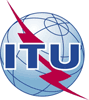 Asamblea Mundial de Normalización de las Telecomunicaciones (AMNT-16)Hammamet, 25 de octubre - 3 de noviembre de 2016Asamblea Mundial de Normalización de las Telecomunicaciones (AMNT-16)Hammamet, 25 de octubre - 3 de noviembre de 2016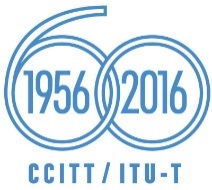 SESIÓN PLENARIASESIÓN PLENARIAAddéndum 8 al
Documento 43-SAddéndum 8 al
Documento 43-S29 de septiembre de 201629 de septiembre de 2016Original: inglésOriginal: inglésAdministraciones de los Estados ÁrabesAdministraciones de los Estados ÁrabesAdministraciones de los Estados ÁrabesAdministraciones de los Estados ÁrabesPROPUESTA DE SUPRESIÓN DE LA rESOLUCIÓN 71 – Admisión de instituciones académicas para que participen en los trabajos del Sector de Normalización de las Telecomunicaciones de la UITPROPUESTA DE SUPRESIÓN DE LA rESOLUCIÓN 71 – Admisión de instituciones académicas para que participen en los trabajos del Sector de Normalización de las Telecomunicaciones de la UITPROPUESTA DE SUPRESIÓN DE LA rESOLUCIÓN 71 – Admisión de instituciones académicas para que participen en los trabajos del Sector de Normalización de las Telecomunicaciones de la UITPROPUESTA DE SUPRESIÓN DE LA rESOLUCIÓN 71 – Admisión de instituciones académicas para que participen en los trabajos del Sector de Normalización de las Telecomunicaciones de la UITResumen: